GUÍA DE APRENDIZAJEElementos de una división:Los elementos de una división, con b ≠ 0, son: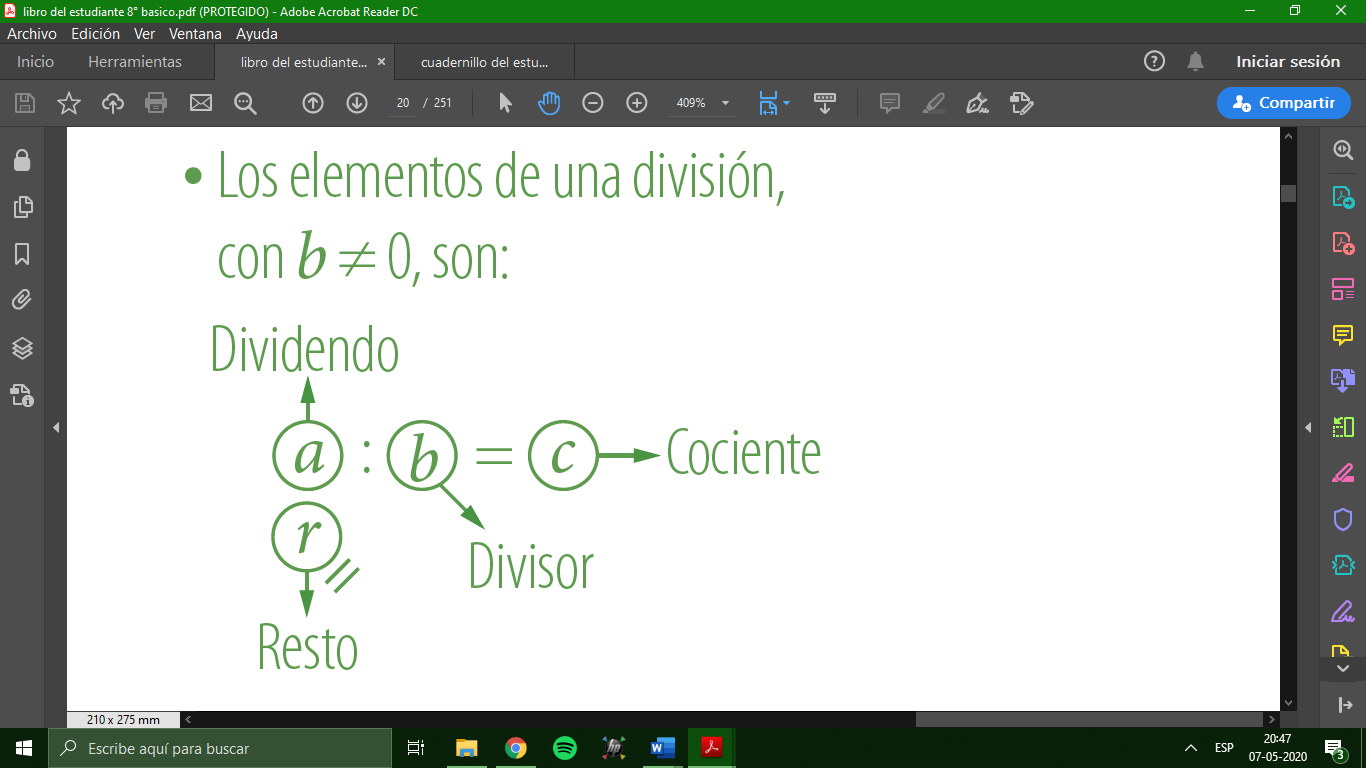 División en los números enteros:Para dividir números enteros, puedes utilizar la regla de los signos:	+  :  + = +	–  :  – = +	+  :  – = –	–  :  + = –Si a y b tienen igual signo y b ≠ 0, el cociente de la división a : b es positivo.Si a y b tienen distinto signo y b ≠ 0, el cociente de la división a : b es negativo.Al dividir el número cero por cualquier número a (a ≠ 0) resulta cero, es decir, 0 : a = 0Ejemplos:Resuelve la división 504 : (–14) usando la regla de los signos.Como los signos del dividendo y del divisor son distintos, el signo del cociente será negativo. Luego, calculamos el cociente 504 : (–14) = –36Resuelve la división ( –180) : (–12) usando la regla de los signos.Como los signos del dividendo y del divisor son iguales, el signo del cociente será positivo. Luego, calculamos el cociente ( –180) : (–12) = 15GUÍA DE EJERCICIOSResuelve las siguientes divisiones:Calcula el número de salida para cada número de entrada ingresado. (revisar criterios de divisibilidad de la última página)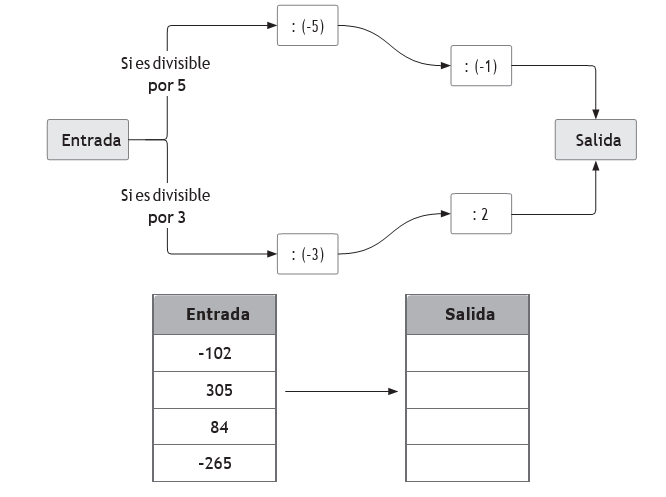 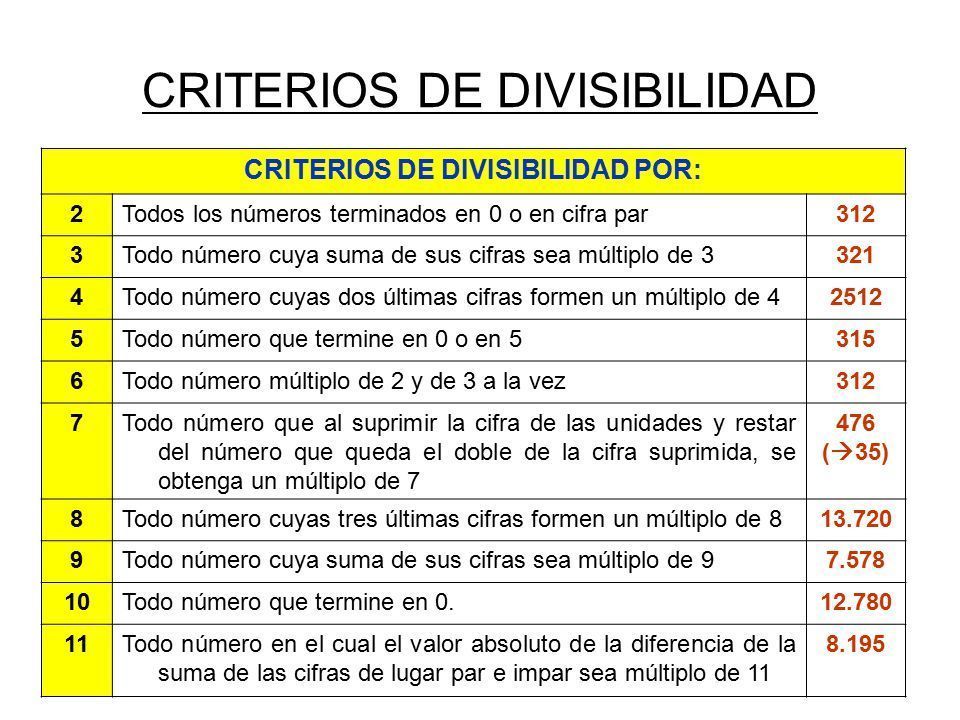 MAYO SEMANA N°: 3 mayo (18-22)ASIGNATURA: MatemáticaASIGNATURA: MatemáticaGUÍA DE APRENDIZAJEPROFESOR(A): Janina Briceño FuentesGUÍA DE APRENDIZAJEPROFESOR(A): Janina Briceño FuentesGUÍA DE APRENDIZAJEPROFESOR(A): Janina Briceño FuentesNOMBRE ESTUDIANTE:NOMBRE ESTUDIANTE:CURSO: 8° básicoUNIDAD 1: Números enterosUNIDAD 1: Números enterosUNIDAD 1: Números enterosOBJETIVO DE APRENDIZAJE: OA1: Comprenden la división de números enteros aplicando la regla de los signos de la operación.OBJETIVO DE APRENDIZAJE: OA1: Comprenden la división de números enteros aplicando la regla de los signos de la operación.OBJETIVO DE APRENDIZAJE: OA1: Comprenden la división de números enteros aplicando la regla de los signos de la operación.RECURSOS DE APRENDIZAJE A UTILIZAR: Guía de aprendizaje, Guía de ejercicios y ficha de criterios de divisibilidad.RECURSOS DE APRENDIZAJE A UTILIZAR: Guía de aprendizaje, Guía de ejercicios y ficha de criterios de divisibilidad.RECURSOS DE APRENDIZAJE A UTILIZAR: Guía de aprendizaje, Guía de ejercicios y ficha de criterios de divisibilidad.INSTRUCCIONES:Estudiar guía de aprendizaje y desarrollar guía de ejercicios siguiendo indicacionesINSTRUCCIONES:Estudiar guía de aprendizaje y desarrollar guía de ejercicios siguiendo indicacionesINSTRUCCIONES:Estudiar guía de aprendizaje y desarrollar guía de ejercicios siguiendo indicaciones(–80) : (–20) =(–36) : 2 =81 : (–9) =(–72) : (–3) =25 : (–1) =(–10) : (–5) =0 : (–80) =(–80) : (–10) 95 : (–5) =